Name________________________________	Date__________________________Forensic Use of Light Technology QuizDirections: Match the name of each type of forensic light equipment (number) with how it works/the light property involved (capitol letter). Then also match it with a picture of the actual equipment (symbol). In other words, write the matching number, letter and symbol in the first column. (See example #1.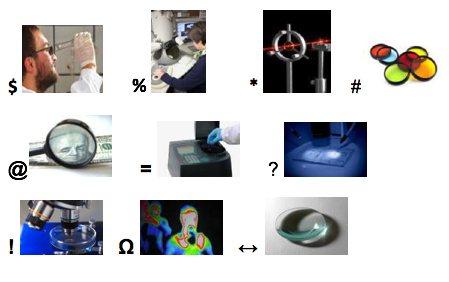 AnswerName of Equipment:Name of Equipment:How it works/Light PropertyAnswerName of Equipment:Name of Equipment:How it works/Light PropertyA. When shown on hair/fiber this creates an1. D, @1.1.Magnifying glassinterference/diffraction pattern that can be used tocalculate the diameter of the fiber/hairB. Causes a reflection of a substance that has invisible2.2.2.2.Refractometerelectromagnetic waves—shorter wavelength is convertedto longer wavelengthC. Optical filter only allows wavelengths of a certain3.3.3.3.Spectrophotometeramplitude and direction to be transferred; used with awhite light source to find evidence of different wavelengths4.4.4.4.Scanning Electron MicroscopeD. Refracts/bends light, makes object appear largerE. Uses refraction of light to make an object appear bigger5.5.5.5.Microscope(optical device is thicker in the middle), or object appearmore in focus (optical device is thinner in the middle)6.6.6.6.Infrared DetectionF. Uses one or more convex lenses and a light source to6.6.6.6.Infrared Detectionvisualize trace evidencevisualize trace evidence7.7.7.7.Ultraviolet LightG. Compares refractive index; can be laboratory or7.7.7.7.Ultraviolet Lighthandheld.handheld.8.8.8.8.LaserH. Picks up images of objects based on their heat energy8.8.8.8.LaserreleasedreleasedI. Uses subatomic particles to light up and focus on9.9.9. Convex or Concave Lenses9. Convex or Concave Lensesobjects, rather than lenses and white light; combines witha camera to capture imagesJ. Calculates absorption, transmittance, and/or emission10.10.10. Polarizing Lenses10. Polarizing Lensesof the light of an unknown substance for the identificationof the chemical composition using light dispersion